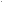 
RECEPTOR TODO MODO DE BANDA ANCHA 100 kHz - 3000 MHz CON PUERTO RS-232 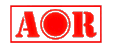 